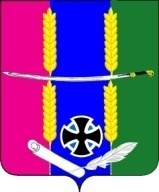 Совет Васюринского сельского поселения Динского района2 созывРЕШЕНИЕ21  декабря  2011г.                                                                                                        №  152станица  ВасюринскаяО прогнозе (индикативном плане) социально-экономическогоразвития муниципального образованияВасюринского сельского поселения на 2012 год         Рассмотрев прогноз (индикативный план) социально-экономического развития Васюринского сельского поселения на 2011 год, разработанный администрацией Васюринского поселения в соответствии со ст. 173 Бюджетного кодекса РФ, ст. 8  Закона Краснодарского края от 10 июля 2001 года № 384-КЗ ст.8 п.5 «О прогнозировании, индикативном планировании и программах социально-экономического развития Краснодарского края», Совет Васюринского сельского поселения РЕШИЛ:         1. Утвердить прогноз (индикативный план) социально-                экономического развития Васюринского сельского поселения на 2012 год (приложение 1, 2, 3).         2. Обнародовать настоящее решение.         3. Настоящее решение вступает в силу со дня его подписания.Исполняющий обязанностиглавы Васюринского сельского поселения                                                                           А.П.СергиенкоАКТоб обнародовании Решения Совета Васюринского сельского поселения 30 декабря  2011г.                                                                         ст.Васюринская           Мы, нижеподписавшиеся, составили  настоящий акт о том, что решение Совета Васюринского сельского поселения № 152 от 21.12.2011года «О прогнозе (индикативном плане) социально-экономическом развитии муниципального образования Васюринского сельского поселения на 2012 год»,  № 153 от 21.12.2011 года «Об отчете исполнения индикативного плана за 2010 год», обнародовано путем доведения его  до всеобщего сведения граждан, проживающих на территории Васюринского  сельского поселения, посредством размещения в период с 21.12.2011г.  по 30.12.2011г., текста  решения, на информационном стенде в здании  администрации Васюринского сельского поселения, в центральной библиотеке станицы Васюринской,  на официальном сайте администрации, где был обеспечен беспрепятственный доступ граждан  к тексту решения. Главы Васюринскогосельского поселения                                                                                  С.В.ГаничДиректор Библиотечногообъединения Васюринского сельского поселения                                                                           Е.Л. Самарцева